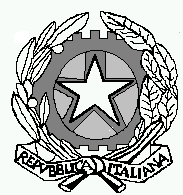 Tribunale Amministrativo Regionale per l’AbruzzoL’Aquila COMMISSIONE PER IL PATROCINIO A SPESE DELLO STATODICHIARAZIONE SOSTITUIVA DI CERTIFICAZIONE(ex art. 46 del D.P.R. 28 dicembre 2000, n. 445)Il/La sottoscritto/a ________________________________________________________ nato/a a _____________________________________ Prov. ________________________il ________________________ residente a  __________________________________ Via/Piazza ________________________________________________________________ Tel. _______________________ C.F. ____________________________________________Ai sensi dell’articolo 78 del DPR 115/2002 e consapevole delle sanzioni penali per il caso di dichiarazioni mendaci nonché per il caso di formazione e/o uso di atti falsi, previste dall’articolo 76 del DPR 28 dicembre 2000 n. 445,DICHIARA-di non essere stato/a condannato/a con sentenza definitiva per i reati previsti dall’art. 416-bis del codice penale, dall’art. 291-quater del D.P.R. 23 gennaio 1973 n° 43, dall’art. 73, limitatamente alle ipotesi aggravate di cui all’art. 80, e dall’art. 74, comma 1, del D.P.R. 9 ottobre 1990 n° 309, né per i reati commessi avvalendosi delle condizioni previste dal predetto art. 416-bis ovvero al fine di agevolare delle associazioni previste dallo stesso articolo, né per i reati commessi in violazione delle norme per la repressione dell’evasione in materia di imposte sui redditi e sul valore aggiunto** AUTORIZZA il trattamento dei propri dati personali ai sensi del D.lgs. 30 giugno 2003 n° 196 e del G.D.P.R. (Regolamento UE 2016/679) per le finalità istruttorie collegate alla presente richiesta e per le successive verifiche*** .L’Aquila, li ________________                                                  In fede (firma) 